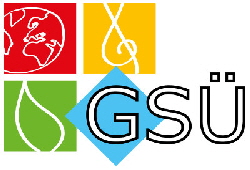 Berechnung des Prozentwertes WDen Prozentwert W kannst du auf verschiedene Weise berechnen.Beispiel: Du bekommst für einen Monat 30 € Taschengeld (= Grundwert G). Da deine Eltern nicht bei der Bank waren, können sie dir nur 60% (= Prozentsatz p%) davon geben. Wie viel bekommst du also?Übe nun mit folgenden Aufgaben:Interaktiv im Internet: https://de.serlo.org/mathe/zahlen-gr%C3%B6%C3%9Fen/prozent--zinsrechnung/aufgaben-grundwert,-prozentwert-prozentsatzhttps://mathe.aufgabenfuchs.de/prozent/prozentwert.shtmlIm Buch S. 88 + 89 alle AufgabenEntsprechende Aufgaben im Arbeitsheft1. Mit dem Dreisatz:                100%       30€: 10                                            : 10                  10%         3€ ∙ 6                                             ∙ 6                  60%       18€2. Mit der Formel:Prozentwert W = Grundwert G ∙ Prozentsatz p : 100 oderW =       =  = 18€